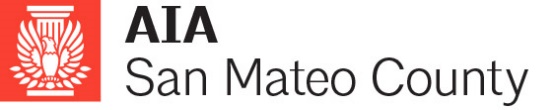 AIA San Mateo County (AIASMC) Joint with AIA National2020 Academic Scholarship Award for College of San Mateo Students AIASMC is pleased to announce the 2020 Academic Scholarship Awards Program.  The awards program is intended to encourage and assist full-time students in tuition assistance already enrolled in College of San Mateo.    AwardsThis year’s scholarship will be awarded to a student or students actively pursuing an education in architecture.  More than one candidate may be selected depending on the quality of the submissions. AIASMC may also decide not to distribute scholarship funds, depending on the quantity and quality of the applications submitted.  Scholarship money awarded must be used for tuition.The chapter is awarding up to $1,000 to one or more eligible applicants.EligibilityCandidates must be a full-time student at College of San Mateo Candidates must be currently enrolled as a full-time student in a professional degree program accredited by the National Architecture Accrediting Board (NAAB), and/ or a community college architectural program.Scholarship award will be contingent on candidate’s proof of enrollment at College of San Mateo.  Basis for SelectionGeneral Academic Performance (GPA)Creativity and Expression (portfolio/creative materials)Commitment and interest in the profession of architecture (written essay)*Please note:  Financial need is not a criterion for this awardApplication Deadline  Friday December 4, 2020 Award Applicants Notified Monday December 7, 2020Awards Ceremony (Chapter Fellowship Meeting) Wednesday December 9, 2020Contact for Additional Information &Award Submissions (electronic form only)Jackie Tanner, AIASMC Executive Directorexec@aiasmc.orgAIASMC affirms its commitment to diversity and the rights of equal opportunity to all candidates.  In that spirit, all applicants are welcomed and encouraged.  The AIASMC does not discriminate with regard to age, disability, ethnic origin, race, color, creed, religion, sex or sexual orientation.2020 Scholarship Application Form for CSM StudentsName:Address:City/ZipCode:Telephone:Email:University/College currently attending: College of San Mateo(Scholarship award is subject to proof of enrollment)Specific degree you expect to receive:Date you expect to receive your degree:Please read the following and provide your signature if you agree and accept:I wish to apply for the AIASMC Academic Scholarship Program and agree to abide by the decisions of the AIASMC Scholarship Committee.  My signature below affirms that the information provided is accurate and true.I grant permission to the AIASMC to use photographs or videos of me in any materials sponsored, endorsed or commissioned by the AIASMC, without compensation.  I understand that any such photos or videos may be used in various publications or other materials in written or electronic form, and hereby waive any right to inspect or approve such publications or materials.Signature:Date:2020 Scholarship Application MaterialsTranscriptPlease provide a copy of your school transcript with this application or emailed separately.Letter of RecommendationPlease request and provide a letter of recommendation in support of your application.  Letters are accepted from former or current teachers, school officials, employers or other persons not related to you.  Letters of recommendation may be emailed separately and should include the following from the person writing the letter:Name of ApplicantName of person writing the letterPosition/Title of person writing the letterContact information Letters should comment on the following:Capacity in which you have observed the applicant and length of time you have known him/herYour evaluation of applicant's past academic, employment, or volunteer recordYour judgment of applicant's ability to undertake and complete his/her degreeYour evaluation of applicant's career potential in the field of ArchitectureAny other information which would assist the Selection CommitteeLetter of InterestPlease write an essay (300 – 500 words) outlining your educational/career goals as they relate to the field of architecture including your area of interest (design, historic, landscape, etc..).  Resume/Activity SheetPlease provide a one-page outline of work experience or extracurricular activities.Graphic MaterialsPlease submit (in PDF electronic form) a minimum of five and a maximum of eight images of works that represent your artistic abilities (renderings, sketches, models, photographs, drafting, painting, sculptures etc…).  Images must include corresponding information such as title, and the medium/media used in the work.Completed Application FormInterviewAward finalists may be contacted to schedule an interview with the Scholarship Committee prior to final award announcements.